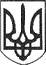 РЕШЕТИЛІВСЬКА МІСЬКА РАДАПОЛТАВСЬКОЇ ОБЛАСТІ(п’ятнадцята сесія восьмого скликання)РІШЕННЯ30 листопада 2021 року                                                                       № 776-15-VIIІПро надання дозволу на виготовлення технічної документації із землеустрою щодо встановлення (відновлення) меж земельної ділянки в натурі (на місцевості)Керуючись Земельним кодексом України, законами України ,,Про місцеве самоврядування в Україні”, „Про землеустрій”, ,,Про державний земельний кадастр”,  розглянувши клопотання В-Багачанське РайСТ, Решетилівська міська рада ВИРІШИЛА:Надати дозвіл Великобагачанському районному споживчому товариству на виготовлення технічної документації із землеустрою щодо встановлення (відновлення) меж земельної ділянки в натурі (на місцевості) площею 0,0980 га, відповідно до державного акта на право постійного користування землею серія ІІ-ПЛ №002158 від 28.03.1997р., яка розташована за адресою:Полтавська область, Полтавський район, с. Остап’є, вулиця       Бережного, 46.Міський голова 						               	О.А. Дядюнова